    Anderson Carlos da Silva, Esp.A controladoria governamental numa visão sistêmica e multidisciplinar; O Planejamento e a Controladoria; Gestão de Informações; Sistemas de Informações e a Controladoria; Sistemas de controle interno e externo na administração pública; Histórico, natureza e função constitucional de controle interno e externo na administração pública; Natureza, função institucional da Controladoria governamental; Avaliação de sistemas de controle interno e externo na administração pública; Auditoria, normas, finalidades e procedimentos de controle na administração pública.Possibilitar aos discentes, uma visão sobre a Controladoria Pública.Anápolis, 28 de julho de 2021 PÚBLICA 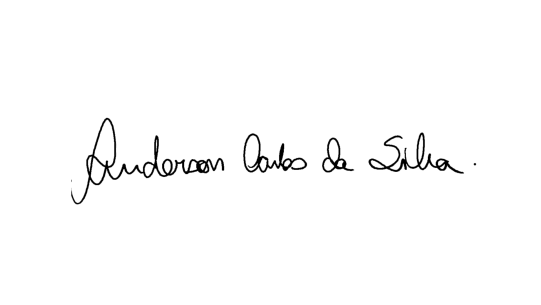 Prof. Esp. Anderson Carlos da SilvaPROFESSOR RESPONSÁVEL PELA DISCIPLINA1. CARACTERIZAÇÃO DA DISCIPLINA1. CARACTERIZAÇÃO DA DISCIPLINANome da Disciplina: Controladoria PúblicaAno/semestre: 2021/2Código da Disciplina: D0068Período:Carga Horária Total: 80 h/aCarga Horária Total: 80 h/aPré-Requisito: Não se Aplica Co-Requisito: Não se Aplica 2. PROFESSOR3. EMENTA4. OBJETIVO GERAL5. OBJETIVOS ESPECÍFICOS5. OBJETIVOS ESPECÍFICOSUnidadesObjetivos Específicos1 – Origem e Papel da Controladoria1 - Introduzir os conceitos básicos de controladoria;2 - Discorrer sobre a história e evolução da controladoria; 3 - Entender a missão e os objetivos da controladoria2 – Controladoria no Setor Público1 - Introduzir os aspectos do controle interno 2 - Discorrer sobres os aspectos do Controle externo3 - Entender o papel da Controladoria nos controles internos e externos3 – Acompanhamento e Execução Orçamentária1 - Entender o acompanhamento da Execução orçamentária 2 - Mostrar os tipos de situação econômica3 - Demonstrar as leis do orçamento público 4 – Sistema de Controle Gerencial1 - Definir o que são “sistemas de informações contábeis”. 2 - Examinar os motivos pelos quais os SIC são uma área de estudo importante para futuros 3 - Comparar e diferenciar os SIC de outras áreas de estudo em contabilidade.5 – Sistemas de Informação Contábil1 - Entender a importância da informação contábil;2 - Mostrar como a contabilidade pode contribuir com a controladoria; 3 - Descrever os tipos de Contabilidade.6 – Controle Interno1 - Identificar como se dá o controle interno na auditoria pública.2 - Descrever os objetivos do controle interno na auditoria pública.3 - Reconhecer os principais instrumentos legais de controle interno da auditoria pública.7 – O Controle Externo Perante a Administração Pública1 - Descrever a auditoria e explicar sua importância2 - Explicar as características singulares da profissão de auditor.3 - Compreender o incentivo da administração voltado para distorções nas demonstrações financeiras.8 – Função da Controladoria1 - Descrever qual a função da controladoria.2 - Citar as vantagens da controladoria na empresa.3 - Classificar os tipos de análises feitos pela controladoria.9 – A Criação da Controladoria Geral da União (CGU)1 - Identificar a legislação que criou a Controladoria Geral da União.2 - Reconhecer o momento histórico em que a Controladoria Geral da União foi criada.3 - Explicar a estrutura básica da Controladoria Geral da União e suas funções.10 – Atribuições1 - Relacionar a missão e o papel da Controladoria.2 - Reconhecer suas atribuições e estrutura.3 - Identificar o perfil do Controller.11 – Gestão do Conhecimento Organizacional1 - Conhecimento os princípios e as definições da gestão do conhecimento e suas aplicações.2 - Relacionar os marcos teóricos da gestão do conhecimento e suas aplicações.3 - Reconhecer a gestão do conhecimento na área pública.12 – Tipos de Auditoria Interna No Setor Público1 - Explicar como acontece a atuação do controle interno na auditoria do setor público.2 - Definir os procedimentos dos órgãos de controle interno.3 - Identificar os tipos de auditoria de controle interno13 – Regimento1 - Reconhecer entidades que podem fazer uso de regimentos.2 - Identificar a hierarquia das normas brasileiras e como derivam delas regimentos no setor público.3 - Explicar o Regimento da Controladoria Geral da União do ponto de vista do Controle Interno.14 – Conceituação e Definição de Avaliação no Setor Público1 - Definir o conceito de gestão de pessoas.2 - Reconhecer o conceito de gestão de pessoas 3 - Descrever o conceito de avaliação de desempenho no setor público.15 – O Controle como Função da Administração Pública1 - Diferenciar o processo de controle interno e externo.2 - Identificar os momentos do processo de controle3 - Relacionar a administração pública e o processo de controle.16 – Accountability: Fundamentos da Auditoria Governamental1 - Descrever a auditoria no setor público 2 - Explicar os tipos de auditoria no setor público.3 - Identificar os princípios da auditoria no setor público.6. HABILIDADES E COMPETÊNCIASUtilizar as terminologias da Controladoria Publica.Demonstrar visão sistêmica do controle Gerencial.Contextualizar o planejamento Organizacional.Evidenciar  o planejamento e o Controle interno e Externo.7. CONTEÚDO PROGRAMÁTICO7. CONTEÚDO PROGRAMÁTICO7. CONTEÚDO PROGRAMÁTICO7. CONTEÚDO PROGRAMÁTICOSemanaTítulo do ConteúdoEstratégia de ensino-aprendizagemAulaTeórica/Prática1Aula 1 - Origem e papel da controladoriaUnidades de aprendizagemVídeo de apresentaçãoFórum de dúvidasTeórica1Aula 2 - Controladoria no setor públicoUnidades de aprendizagemVídeo de apresentaçãoFórum de dúvidasTeórica2Aula 3 - Acompanhamento e execução orçamentáriaUnidades de aprendizagemMentoriaFórum de dúvidasTeórica2Aula 4 - Sistema de controle gerencialUnidades de aprendizagemMentoriaFórum de dúvidasTeórica3Aula 5 - Sistemas de informação contábilUnidades de aprendizagemVideoaulaProva 1Fórum de dúvidasTeórica3Aula 6 - Controle internoUnidades de aprendizagemVideoaulaProva 1Fórum de dúvidasTeórica4Aula 7 - O controle externo perante a administração públicaUnidades de aprendizagemMentoriaFórum de dúvidasTeórica4Aula 8 - Função da controladoriaUnidades de aprendizagemMentoriaFórum de dúvidasTeórica5Prova  - 2Prova  - 2Teórica6Aula 9 - A criação da controladoria geral da união (cguUnidades de aprendizagemEstudo em pares – Supere-seFórum de dúvidasTeórica6Aula 10 - AtribuiçõesUnidades de aprendizagemEstudo em pares – Supere-seFórum de dúvidasTeórica7Aula 11 - Gestão do Conhecimento OrganizacionalUnidades de aprendizagemMentoriaWebinarFórum de dúvidasTeórica7Aula 12 - Tipos de auditoria interna no setor públicoUnidades de aprendizagemMentoriaWebinarFórum de dúvidasTeórica8Aula 13 - RegimentoUnidades de aprendizagemVideoaulaProva 3 Fórum de dúvidasTeórica8Aula 14 - Conceituação e definição de avaliação no setor públicoUnidades de aprendizagemVideoaulaProva 3 Fórum de dúvidasTeórica9Aula 15 - O controle como função da administração públicaUnidades de aprendizagem
MentoriaFórum de dúvidasTeórica9Aula 16 - Accountability: fundamentos da auditoria governamentalUnidades de aprendizagem
MentoriaFórum de dúvidasTeórica10Prova  – 4Prova  – 4Teórica8. PROCEDIMENTOS DIDÁTICOSA disciplina, cuja duração é de 10 semanas letivas, é estruturada a partir da seguinte modelagem:•	16 unidades de aprendizagem, incluindo atividades de fixação, distribuídas pelas semanas letivas;•	1 vídeo de apresentação com o professor da disciplina na semana 1;•	2 vídeos, alternados nas semanas 3 e 8, em que o professor apresenta os aspectos centrais das atividades em estudo e oferece orientações de estudo;•	4 mentorias alternadas nas semanas:  2, 4, 7 e 9, nas quais é gerada maior proximidade com o aluno, respondendo dúvidas quanto ao conteúdo estudado e alargando as perspectivas sobre as habilidades e competências a serem desenvolvidas;•	provas on-line nas semanas 3 e 8, cuja nota é referente a 2ª VA;•	programa Supere-se de retomada de conteúdos e recuperação de notas nas semanas 6 e 7;•	provas nas semanas 5 e 10, 1ª VA e 3ª VA.9. ATIVIDADE INTEGRATIVA Não se Aplica.10. PROCESSO AVALIATIVO DA APRENDIZAGEMDevido ao contexto de combate à pandemia de COVID-19, neste semestre as avaliações ocorrerão todas em ambiente virtual de aprendizagem. Desta forma, as Verificações de Aprendizagem estarão disponíveis nas seguintes semanas da disciplina: Semana 3 - Prova 1 (2ªVA); Semana 5 – Prova 2 (1ªVA); Semana 8 - Prova 3 (2ªVA); Semana 10 - Prova  4 (3ª VA).Os valores das avaliações são: Prova (2ª VA) - 50 pontos; Prova de 1ªVA - 100 pontos; Prova (2ªVA) - 50 pontos; Prova de 3ª VA - 100 pontos.Após a 1ª verificação de aprendizagem, acontece o Programa Supere-se. Nele, por meio da aplicação da Metodologia Ativa, os estudantes são convidados a participarem de estudos em grupo com seus pares, revisando o conteúdo até ali ministrado. Para cada grupo, são destinados alunos para exercerem o papel de líder e monitor. Após um período de 14 dias, são aplicadas novas avaliações, permitindo a recuperação da nota até ali alcançada. Trata-se de uma proposta inovadora que busca promover a interação entre os discentes dos cursos EAD, gerando aprendizagem de maneira humanizada e colaborativa.Todas as avaliações propostas – 1ª, 2ª e 3ª verificações de aprendizagem – ocorrem uma vez no decorrer da oferta de uma disciplina, a qual dura 10 semanas letivas. A nota mínima para aprovação é 60. Os resultados obtidos pelo acadêmico são disponibilizados na sala de aula virtual, na área do aluno e no sistema acadêmico Lyceum, havendo integração e atualização periódica dos três ambientes virtuais.11. BIBLIOGRAFIA  Básica:ANTHONY, R. N.; GOVINDARAJAN, V. Sistemas de controle gerencial. 12. ed. São Paulo: McGraw-Hill, 2008. 769 p. ISBN 8586804797.EITEMAN, D. K.; STONEHILL, A. I.; MOFFETT, M. H. Administração financeira internacional. 12. ed. Porto Alegre: Bookman, 2012. 624 p. E-book. ISBN 9788540701885.HURT, R. Sistemas de Informações contábeis: conceitos básicos e temas atuais. 3. ed. Porto Alegre: McGraw-Hill, 2014. 336 p. E-book. ISBN 9788580553307.Complementar:JONES, G. R.; GEORGE, J. M. Fundamentos da administração contemporânea. 4. ed. Porto Alegre: McGraw-Hill, 2012. 520 p. E-book. ISBN 9788580550856.JUSTEN FILHO, M. Comentários à lei de licitações e contratos administrativos. 17. ed. São Paulo: Dialética, 2016. 1519 p. ISBN 9788520366387.MEIRELLES, H. L. Direito administrativo brasileiro. 42. ed. São Paulo: Malheiros, 2016. 968 p. ISBN 9788539203192.MOTTA, C. P. C. Eficácia nas licitações e contratos: estrutura da contratação, concessões e permissões, responsabilidade fiscal, pregão, parcerias públicas-privadas. 10. ed. rev. atual. ampl. Belo Horizonte: Del Rey, 2005. 560 p. ISBN 9788538401599.ROSEN, H. S.; GAYER, T. Finanças públicas. 10. ed. Porto Alegre: McGraw-Hill, 2015. 606 p. E-book. ISBN 9788580555004.